Hovedløpet i Orientering («NM» for 14-16-åringene) i Larvik i helga som gikkSPRINT på lørdag 8.8.15Kvikne IL2 startende deltakereNord-Østerdal OK1 startende deltakereOs IL2 startende deltakereTynset IF8 startende deltakereLangdistanse på søndag 9.8.15Inga Sandvold (nr. 5) og Anna Vangen Lunåsmo (nr. 6)  var knappe minuttet bak medalje i klasse D14 !!Kvikne IL2 startende deltakereNord-Østerdal OK1 startende deltakereOs IL2 startende deltakereTynset IF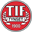 7 startende deltakerePlassNavnKlasseTidDiffKm-tidR54Rønnaug Hansæl-NergaardD1522:56+6:4011:3164Hilde Moan BjørsholD1626:53+11:3713:03PlassNavnKlasseTidDiffKm-tidR21Thomas KortH1617:14+3:017:21PlassNavnKlasseTidDiffKm-tidR19Jorun BækkenD1518:48+2:329:2666Kasper RamloH1424:48+11:0411:51PlassNavnKlasseTidDiffKm-tidR11Guri SandvoldD1617:48+2:328:3820Anna Vangen LunåsmoD1418:15+2:589:3633Asgeir EspelandH1418:47+5:038:5949Inga SandvoldD1424:52+9:3513:0558Ane Ingeborg KalbækkenD1523:23+7:0711:4569Gina NygårdD1629:00+13:4414:0477Hallstein Bondhus OftenH1525:09+12:0710:44Gaute Kvittum NytrøenH14diskvalifisertPlassNavnKlasseTidDiffKm-tid57Hilde Moan BjørsholD161:36:03+52:1521:3758Rønnaug Hansæl-NergaardD151:14:53PlassNavnKlasseTidDiffKm-tid21Thomas KortH1657:48+14:0210:41PlassNavnKlasseTidDiffKm-tid37Jorun BækkenD151:03:30+26:3616:4764Kasper RamloH141:28:52+58:4423:41PlassNavnKlasseTidDiffKm-tid5Inga SandvoldD1434:21+5:0310:366Anna Vangen LunåsmoD1434:27+5:0910:377Gaute Kvittum NytrøenH1434:44+4:369:1534Ane Ingeborg KalbækkenD151:00:11+23:1715:5547Asgeir EspelandH1456:18+26:1015:0064Gina NygårdD162:07:09+1:23:2128:38Guri SandvoldD16diskvalifisert